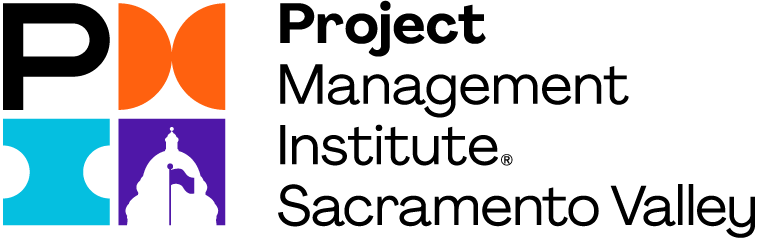 Mission Statement of PMI-SVC ProgramsEngage youth, students, academic institutions, non-profit organizations, and current and former military personnel and spouses to bring awareness of project management to inspire the next generation of changemakers.Director of Youth OutreachROLE DESCRIPTION: Liaison with youth programs such as the Boy Scouts, Girl Scouts, Boys and Girls Clubs, Rotary Club, and Public, Private and Charter Schools to provide technical and financial support to programs teaching project management skills. Identify schools and programs and create outreach programs to build lasting-relationships with educators. ROLES AND RESPONSIBILITIES: Volunteer in the classroom and to will organize other speakers and resources. Attend PMI Educational Foundation Meetings on behalf of the Chapter and share relevant information with the PMI-SVC Board to identify areas of partnership and opportunity. Work with the Chapter’s Vice-Presidents of Programs, Finance, Member Relations, and Marketing.LEADERSHIP SKILLS:  You have passion for education and project management and would like to inspire youth to greater achievement. You may have experience in the classroom or in other youth outreach. You know that planting the seeds of ability and skill in young changemakers will have a lasting impact in their lives and their communities.Expected time commitment: At least 4 hours per monthContact InformationFor more information about this position, please contactMelissa Harris, Vice-President of Programs at vpprograms@pmi-svc.org 